МИНИСТЕРСТВО ЗДРАВООХРАНЕНИЯ РОССИЙСКОЙ ФЕДЕРАЦИИИнститут непрерывного профессионального образованияСредства обученияпо программам высшего образования программам подготовки кадров высшей квалификации. Программам 31.06.01 Аспирантура, направленность (профиль) – офтальмология, программам высшего образования, программам подготовки кадров высшей квалификации 31.08.59 Офтальмология, направленность (профиль) - глазные болезниЛицензионное программное обеспечение Института непрерывного профессионального образования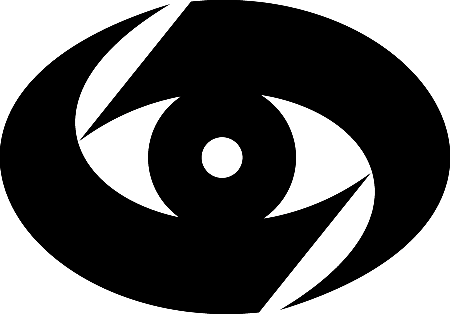 Федеральное государственное автономное учреждение«Национальный медицинский исследовательский центр «Межотраслевой научно-технический комплекс «Микрохирургия глаза»имени академика С.Н. Федорова»Министерства здравоохранения Российской Федерации                 (ФГАУ «НМИЦ «МНТК «Микрохирургия глаза» им. акад. С.Н. Федорова» Минздрава России)                 (ФГАУ «НМИЦ «МНТК «Микрохирургия глаза» им. акад. С.Н. Федорова» Минздрава России)NНазвание ПОДата покупки№ документа о закупкеСрок действия1Интерактивная электронно-образовательная среда StudentsOnline.ru24.08.2020300720-11 год4ОС Windows 10 ProP84Q7-NCG7K-YM4V4-P6Q48-F3KTT07.05.2018383391/1бессрочно5ОС Windows 10 ProQNF2W-8RKBY-W4BJT-J9HBX-BKMP607.05.2018383391/1бессрочно6ОС Windows 10 ProY3NDV-JD3KP-V4M2M-G2FXY-3GPKG07.05.2018383391/1бессрочно7ОС Windows 10 ProG9PVN-2B9WW-PX6TH-V7PW8-CPQGT07.05.2018383391/1бессрочно8ОС Windows 10 ProC8CF4-XN8GJ-M2WBY-KRTBF-VMH2607.05.2018383391/1бессрочно9ОС Windows 10 ProCJNJW-2VTKX-HGXB8-VR426-TJF9G07.05.2018383391/1бессрочно10ОС Windows 10 ProXQWH8-4NG43-4MTQM-9BQ43-9766T07.05.2018383391/1бессрочно11ОС Windows 10 ProRJHQB-NK7FB-RD2G8-TJGC7-QPFC607.05.2018383391/1бессрочно12ОС Windows 10 ProN8TW6-MRFP7-4TR62-Q2RDF-DJ3GT07.05.2018383391/1бессрочно13ОС Windows 10 Pro4VR8N-K8RP9-KKMBT-PF4X4-TVJXG07.05.2018383391/1бессрочно14ОС Windows 10 ProVJPJF-RNQVC-XT7FJ-MX3CB-HT9TT07.05.2018383391/1бессрочно15ОС Windows 10 Pro8B3NK-TCJPG-VD4WC-CD36C-Q3WXG07.05.2018383391/1бессрочно16ОС Windows 10 ProT2QTY-KDNB8-26X29-P27WC-76DGT07.05.2018383391/1бессрочно17ОС Windows 10 Pro94KBF-8NFC2-CCY8G-HJ2KX-6CQGT07.05.2018383391/1бессрочно18ОС Windows 10 ProQJQWF-MGNQ2-BDCP4-VGCGV-B7V2607.05.2018383391/1бессрочно19ОС Windows 10 ProNXV4P-C9BBM-VY3QC-R7VMP-27JXG07.05.2018383391/1бессрочно20Программное обеспечение Office Home and Business 2016 32/64 RussianPF7M9-QNHCC-KTPHY-Q2P3Y-ВВН3907.05.2018383391/1бессрочно21Программное обеспечение Office Home and Business 2016 32/64 RussianBCJDN-RXHJ8-VCMKQ-7MPR2-FX8YK07.05.2018383391/1бессрочно22Программное обеспечение Office Home and Business 2016 32/64 RussianDQ7MT-N9XQ6-WDBTC-TKRTY-92FD907.05.2018383391/1бессрочно23Программное обеспечение Office Home and Business 2016 32/64 RussianF76NQ-XFGDY-66WQQ-6H7DP-YKMQ907.05.2018383391/1бессрочно24Программное обеспечение Office Home and Business 2016 32/64 Russian8TTHN-QCBHX-3J9K2-GJ9DD-KKXVX07.05.2018383391/1бессрочно25Программное обеспечение Office Home and Business 2016 32/64 RussianNVGHT-YF7G4-Y9P67-M9CRX-6CQHX07.05.2018383391/1бессрочно26Программное обеспечение Office Home and Business 2016 32/64 Russian2GTNG-DDM2R-YWJ4R-6J2C4-Q9MQ907.05.2018383391/1бессрочно27Программное обеспечение Office Home and Business 2016 32/64 Russian8KNDP-WXB2B-V26GQ-TY93W-F3KVX07.05.2018383391/1бессрочно28Программное обеспечение Office Home and Business 2016 32/64 Russian4NPYF-22RTR-HFFC2-9HWTP-MP2MK07.05.2018383391/1бессрочно29Программное обеспечение Office Home and Business 2016 32/64 RussianP3NCW-WH3FY-GGDJ7-WR32K-RM6BK07.05.2018383391/1бессрочно30Программное обеспечение Office Home and Business 2016 32/64 Russian9NV48-PG9HX-22MVR-B3X4Q-9D73907.05.2018383391/1бессрочно31Программное обеспечение Office Home and Business 2016 32/64 RussianWKQ94-2NJ8M-TMH32-YGGTC-KW3HX07.05.2018383391/1бессрочно32Программное обеспечение Office Home and Business 2016 32/64 RussianV7XXP-BNQ3V-XWW6J-MWJXC-RVV3907.05.2018383391/1бессрочно33Программное обеспечение Office Home and Business 2016 32/64 RussianTVJNT-CPQD3-QJVPD-KQXBG-HFTBK07.05.2018383391/1бессрочно34Программное обеспечение Office Home and Business 2016 32/64 RussianYNRBC-9DMR3-W3KM7-23PJY-39MQ907.05.2018383391/1бессрочно35Программное обеспечение Office Home and Business 2016 32/64 Russian4794R-NJG94-CQ42K-8KPHD-C373907.05.2018383391/1бессрочно